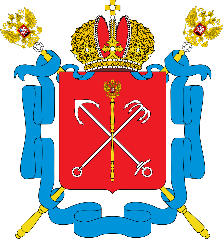 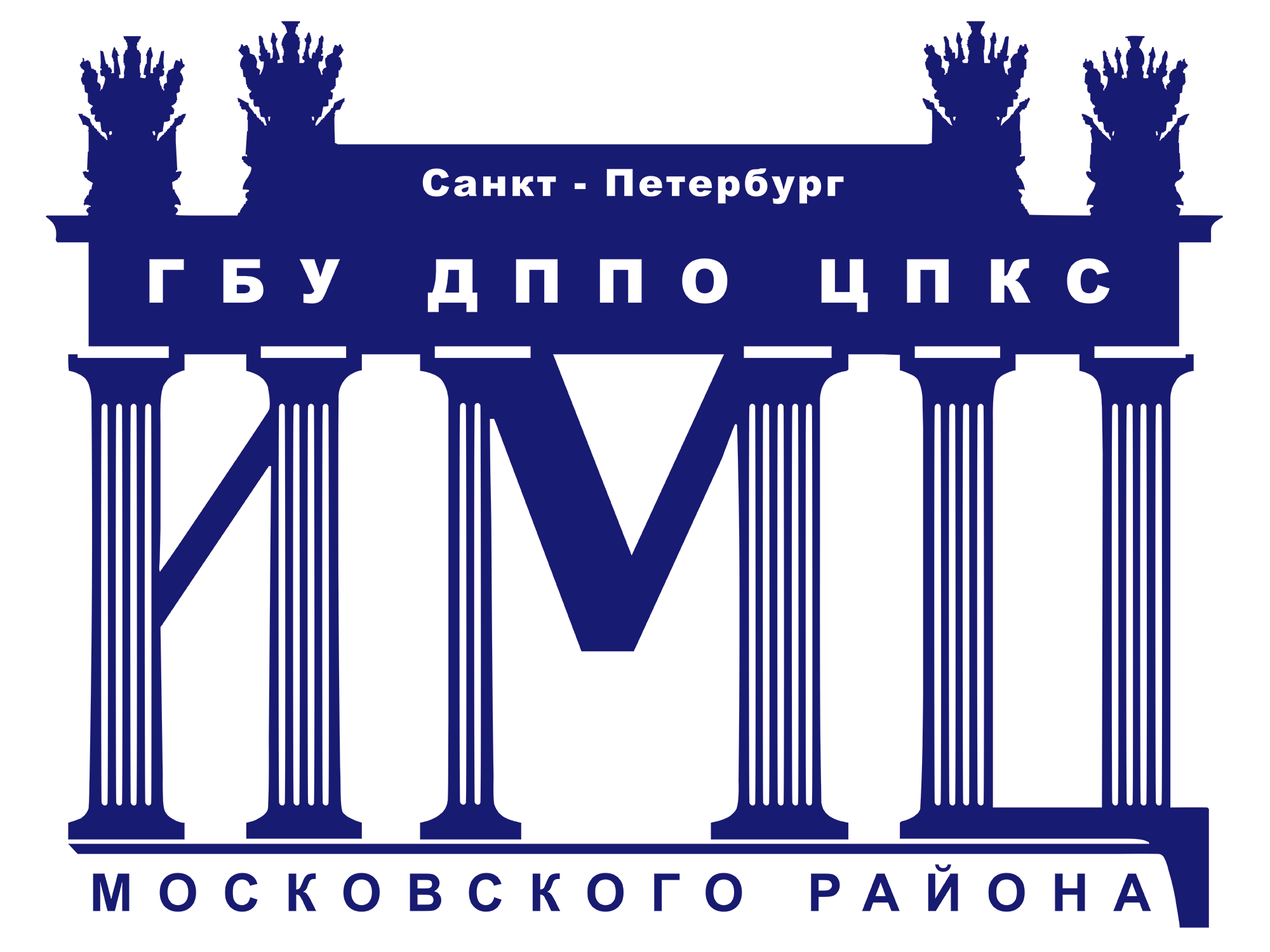 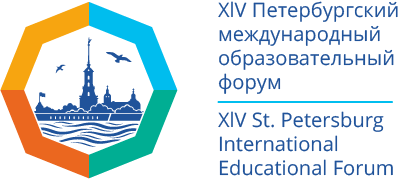 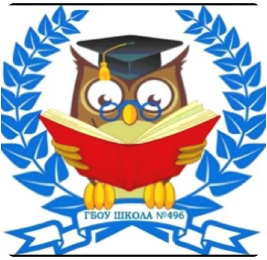 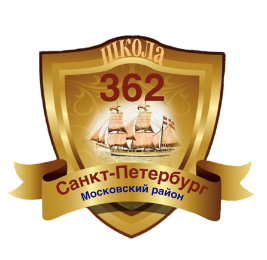 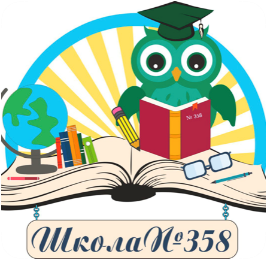 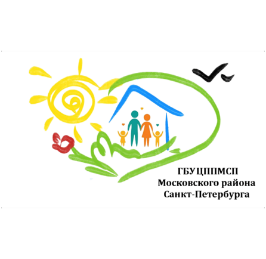 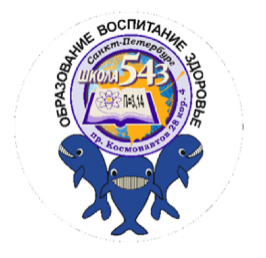 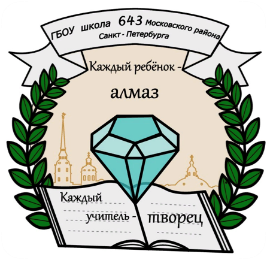 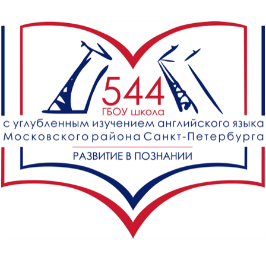 Программа межрегиональной конференции«Практики воспитания и развития личности в условиях становления суверенной системы образования»Дата проведения: 28 марта 2024 годВремя проведения: 11.00 – 13.002024 год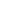 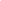 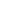 Расписание уроков: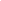 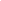 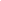 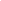 Организаторы: ГБОУ школа № 362 Московского района Санкт-ПетербургаГБУ ДППО ЦПКС ИМЦ Московского района Санкт-ПетербургаГБОУ школа № 358 Московского района Санкт-ПетербургаГБОУ школа № 496 Московского района Санкт-ПетербургаГБОУ школа № 544 с углубленным изучением английского языка Московского района Санкт-ПетербургаГБОУ школа № 543 Московского района Санкт-ПетербургаГБОУ школа № 643 Московского района Санкт-ПетербургаГБУ ЦППМСП Московского района Санкт-ПетербургаАдрес: Санкт-Петербург, пр. Космонавтов, д. 104, к. 2, м. «Купчино»Руководитель: Серова Татьяна Николаевна, директор ГБОУ школа № 362 Московского района Санкт-ПетербургаКонтактное лицо:Цой Галина Сергеевна, Заместитель директора по ВР ГБОУ школы № 362 Московского района Санкт-Петербурга, +7 (921) 386-31-29, czoj.gs@school362.ru ТаймингСодержание деятельности или название выступленияВедущий
(выступающие)10.30-11.00Регистрация, кофе-брейкПленарная частьПленарная частьПленарная часть11.00 – 10.10Открытие конференции, приветственное слово организаторов Гурина В.В.11.10 – 11.25Приоритеты в воспитания в суверенной системе образования РФКравцов Алексей Олегович, Доцент кафедры управления образованием и кадрового менеджмента ФГБОУ ВО РГПУ им. А.И. ГерценаКандидат педагогических наук<aokravtsov@mail.ru>8-911-211-60-5511.25 – 11.35Система воспитательной работы районаКравченко Алла Николаевна, руководитель отдела воспитательной и организационно-массовой работы ДД(Ю)Т Московского района СПб<vrddutmos@yandex.ru>8-950-044-20-6611.35 – 11.40Формулировка проблемного поля для работы секций 
по направлениямКравцов Алексей Олегович, Доцент кафедры управления образованием и кадрового менеджмента ФГБОУ ВО РГПУ им. А.И. ГерценаКандидат педагогических наук12.40-12.55Подведение итогов12.55 -13.05Выступление детских групп ТаймингТема выступленияФИО выступающегоДЛЯ РЕГИСТРАЦИИ СПИКЕРОВ11.45 – 11.50Воспитательная деятельность школы Серова Татьяна Николаевна - директор ГБОУ школа №362 Московского района Санкт-Петербурга11.50 – 12.00Успехи, риски, перспективы реализации кластерного подхода в воспитательной работе для организации образовательной среды школыЦой Галина Сергеевна, заместитель директора по воспитательной работе ГБОУ школа №362 Московского района Санкт-ПетербургаМазанник Кристина Александровна, советник директора по воспитанию и взаимодействию с детскими общественными объединениями ГБОУ школа №362 Московского района Санкт-Петербурга12.00 – 12.25Организация работы секции по локальным площадкам в рамках реализации профильных направлений:Организация работы секции по локальным площадкам в рамках реализации профильных направлений:12.00 – 12.25технологический профиль:Казакова Тамара Иннокентьевна, заместитель директора по учебно-воспитательной работе, учитель математики ГБОУ школа №362 Московского района Санкт-Петербурга;Атаманчук Татьяна Борисовна, учитель физики ГБОУ школа №362 Московского района 
Санкт-Петербурга 12.00 – 12.25химико-биологический профиль:Каныгина Виктория Павловна, заместитель директора по учебно-воспитательной работе, учитель-логопед ГБОУ школа №362 Московского района Санкт-Петербурга;Соловьева Алина Игоревна, учитель физкультуры ГБОУ школа №362 Московского района 
Санкт-Петербурга 12.00 – 12.25социально-экономический профиль:Ненадщук Татьяна Юрьевна, заместитель директора по учебно-воспитательной работе ГБОУ школа №362 Московского района 
Санкт-Петербурга;Мартынова Елена Александровна, учитель технологии ГБОУ школа №362 Московского района Санкт-Петербурга 12.00 – 12.25гуманитарный профиль:Сулейманов Руслан Олегович, учитель истории и обществознания ГБОУ школа №362 Московского района Санкт-Петербурга;Омарова Елена Львовна, учитель английского языка ГБОУ школа №362 Московского района Санкт-Петербурга 12.00 – 12.25кадетский профиль:Шепелева Наталья Валентиновна, методист по работе с кадетскими классами ГБОУ школа №362 Московского района Санкт-Петербурга;Фурсова Виктория Дмитриевна, учитель математики ГБОУ школа №362 Московского района Санкт-Петербурга 12.25 – 12.30Подведение итогов секции Цой Галина Сергеевна, заместитель директора по воспитательной работе ГБОУ школа №362 Московского района Санкт-ПетербургаТаймингТема выступленияФИО выступающегоДЛЯ РЕГИСТРАЦИИ СПИКЕРОВ11.45 – 11.50Воспитательная деятельность школыАртюхина Е.А., директор ГБОУ СОШ № 358 Московского района Санкт-Петербурга,  почетный работник образования 8(911)031-10-22artuhina2103@rambler.ruМастер-классы: Мастер-классы: Мастер-классы: 11.50 – 12.00Лучшие воспитательные практики от 3 – 7 летПроценко Дарья Максимовна, старший воспитатель, методист  детских  садов8(921)410-76-81dasha9090@mail.ru12.00 – 12.10Лучшие воспитательные практики в начальной школеГучас Елена Викторовна, заместитель директора по ВР, учитель музыки  8(921)971-02-63eguchas@bk.ru12.10 – 12.20Лучшие воспитательные практики в средней и старшей школеПузакова Оксана Александровна, заместитель директора по ВРКовалева Наталья Николаевна, заместитель директора по УВР8(952)361-65-75oksana_puzakova@mail.ru8(981)870-82-93nataliykovaleva@gmail.com12.20 – 12.25 Рефлексия Будаева Светлана Васильевна, педагог-психологБревнова Алина Николаевна, педагог-психолог8(981)930-48-35svetlanabudaeva06@mail.ru8(911)275-70-93brevnovaan@mail.ru12.25 – 12.30Заполнение рабочих листов Участники секции ТаймингТема выступленияФИО выступающегоДЛЯ РЕГИСТРАЦИИ СПИКЕРОВ11.45 – 11.50Интеграция образовательных возможностей – профессиональный результатКозлова Н.А., директор ГБОУ СОШ № 496 Московского района Санкт-Петербурга 70koz72@mail.ru+7 911 918132311.50 – 11.55Привлечение ресурсов социальных партнеров к профессиональному самоопределению обучающихся. От идей к системной работеКоновалова А. Е., заместитель директора по воспитательной работе ГБОУ № 496 Московского района Санкт-Петербурга  Птицына Т.А., советник директора по воспитанию и взаимодействию с детскими общественными объединениями ГБОУ № 496 Московского района Санкт-Петербургаallaevg-k@yandex.ru+7 921 3393866tiara71@mail.ru+7 904 517470911.55 – 12.15«Внутришкольная промоакция ученических проектов «Project for life»Модератор: Головинская Е. В., кандидат педагогических наук, заместитель директора по научной работе ГБОУ № 496 Московского района Санкт-ПетербургаПроектанты - обучающиеся 10а класса ГБОУ № 496 Московского района Санкт-Петербурга:Анапрейчикова МарияБерзон АнастасияЛитвинова АнастасияШааб АлёнаЯнушевская Юлия12.15 – 12.25 Индивидуальный проект как условие профессионального самоопределенияГоловинская Е. В., кандидат педагогических наук, заместитель директора по научной работе ГБОУ № 496 Московского района Санкт-Петербурга  golovlena@mail.ru+7 921 931357112.25 – 12.30Подведение итогов Головинская Е. В., кандидат педагогических наук, заместитель директора по научной работе ГБОУ № 496 Московского района Санкт-Петербурга  ТаймингТема выступленияФИО выступающегоДЛЯ РЕГИСТРАЦИИ СПИКЕРОВ11.45 – 11.50Инновационная деятельность в аспекте воспитания школьников: задачи и перспективыВасинович И. В., директор ГБОУ СОШ № 544, магистр педагогического образования89213340001@mail.ru8-921-334-00-0111.50 – 11.53Просмотр видеоролика об организации воспитательной работы в Школе № 544 Московского района Санкт-Петербурга Просмотр видеоролика об организации воспитательной работы в Школе № 544 Московского района Санкт-Петербурга 11.53 – 12.05Создание детско-взрослых сообществ как основной механизм организации воспитательной деятельности в классном коллективеТатаринова Валерия Сергеевна, кандидат педагогических наук, доцент кафедры социально-педагогического образования СПб АППО имени К.Д. Ушинскогоtatarinovavs-ipk@mail.ru8-911-348-92-0212.05 – 12.10Опыт реализации воспитательных практик в деятельности классного руководителяЕрмакова Екатерина Андреевна, учитель немецкого языка, классный руководитель ГБОУ СОШ № 544 Московского района Санкт-Петербургаpitertourist@mail.ru8-921-636-36-7912.10 – 12.18Опыт взаимодействия с родителями в рамках реализации классных проектовШишкина Евгения Дмитриевна, советник директора по воспитанию ГБОУ СОШ № 544 Московского района Санкт-Петербургаrain_26@mail.ru8-922-489-78-8512.18 – 12.30Форсайт сессия с участниками секции по выявлению продуктивных результатов, проблемных точек и перспектив представленной системы работыФорсайт сессия с участниками секции по выявлению продуктивных результатов, проблемных точек и перспектив представленной системы работыТаймингТема выступленияФИО выступающегоДЛЯ РЕГИСТРАЦИИ СПИКЕРОВI часть Презентация опытаI часть Презентация опытаI часть Презентация опыта11.45 - 11.50Постерная сессия «Учебная мотивация школьников сквозь призму воспитательного потенциала образовательного учреждения»: Общероссийское общественно-государственное движение детей и молодежи «Движение Первых»Бычкова Ксения Викторовна, советник директора по воспитанию и взаимодействию с ДОО, учитель математики ГБОУ школа № 543 Московского района Санкт-Петербурга11.45 - 11.50Школьная республика «Спектр»Семченко Кирилл Леонидович, педагог-организатор, учитель технологии ГБОУ школа №543 Московского района Санкт-Петербурга11.45 - 11.50Патриотическое воспитаниеФоменко Светлана Васильевна, педагог дополнительного образования ГБОУ школа № 543 Московского района Санкт-Петербурга11.45 - 11.50Отделение дополнительного образования детейБогданова Наталия Викторовна, учитель русского языка ГБОУ школа № 543 Московского района Санкт-Петербурга11.45 - 11.50Школьный спортивный клуб «Академия спорта»Филиппова Мария Сергеевна,  учитель физической культуры, педагог дополнительного образования ГБОУ школа № 543 Московского района Санкт-Петербурга11.45 - 11.50Школьный медиацентр «В кадре 543»Колодкина Наталия Владимировна, педагог дополнительного образования ГБОУ школа № 543 Московского района Санкт-Петербурга11.45 - 11.50Психологический клуб «Территория тепла»Штерич Анастасия Александровна, педагог-психолог, педагог дополнительного образования ГБОУ школа № 543 Московского района Санкт-Петербурга11.45 - 11.50Формы и методы воспитательной работы ЦППМСП как ресурс повышения школьной мотивации обучающихсяДоронина Ольга Викторовна, педагог-психолог ГБУ ЦППМСП Московского района Санкт-ПетербургаВдовиченко Маргарита Александровна, педагог-психолог ГБУ ЦППМСП Московского района Санкт-ПетербургаПленарная частьПленарная частьПленарная часть11.50 - 11.53Воспитательный потенциал школы в условиях современного образованияВиноградова Екатерина Геннадьевна, Почетный работник общего образования Российской Федерации, директор ГБОУ школа № 543 Московского района Санкт-Петербурга+7 9112625917metodist-vinogradova@mail.ru 11.53 – 11.56Взаимодействие образовательных учреждений и ГБУ ЦППМСП в сфере воспитания обучающихсяШкапова Лариса Викторовна, директор, педагог-психолог высшей категории ГБУ ЦППМСП Московского района Санкт-Петербурга+7 911 961-53-87   cppmsp-mosk@obr.gov.spb.ru 11.56 – 12.06 Воспитательный потенциал школ в реализации проекта опытно-экспериментальной деятельности: от теории к практике Рыжкова Инна Витальевна, кандидат педагогических наук, доцент кафедры образовательных технологий РГПУ им. А. И. ГерценаБурцева Александра Вячеславовна, кандидат педагогических наук, доцент Высшей школы лингвистики и педагогики СПб ПУ Петра Великого+7 921 035-93-93innaryzhkova@yandex.ru +7 911 298-30-43burtseva_av@spbstu.ru II часть Практико-ориентированная часть II часть Практико-ориентированная часть II часть Практико-ориентированная часть Проектирование воспитательного мероприятия: территория сотворчества 543Проектирование воспитательного мероприятия: территория сотворчества 543Проектирование воспитательного мероприятия: территория сотворчества 54312.06-12.26 Мастер-класс «Каникулы с пользой»Бычкова Ксения Викторовна, советник директора по воспитанию и взаимодействию с ДОО, учитель математики ГБОУ школа № 543 Московского района Санкт-Петербурга12.06-12.26 Мастер-класс «Самоуправление. Мы - значит класс!»Рашидова Джамиля Махмаджоновна, учитель математики ГБОУ школа № 543 Московского района Санкт-Петербург12.06-12.26 Мастер-класс Подготовка общешкольного события «Музей одного дня»Ященко Елена Валериевна, заместитель директора по ВР, учитель английского языка ГБОУ школа № 543 Московского района Санкт-Петербурга12.06-12.26 Мастер-класс «Программа для педагогов «Колесо жизни» по поддержанию учебной мотивации обучающихся, переживающих состояние утраты»Галкина Евгения Георгиевна, педагог-психолог первой категории  ГБУ ЦППМСП Московского района Санкт-ПетербургаКочнева Татьяна Ивановна, педагог-психолог высшей категории  ГБУ ЦППМСП Московского района Санкт-ПетербургаIII частьЗаключительная III частьЗаключительная III частьЗаключительная 12.26-12.30Подведение итогов. РефлексияРыжкова Инна Витальевна, кандидат педагогических наук, доцент кафедры образовательных технологий РГПУ им. А. И. ГерценаТаймингТема выступленияФИО выступающегоДЛЯ РЕГИСТРАЦИИ СПИКЕРОВ11.45 – 11.50Вступительное слово директора. Результаты инновационной деятельности школы. Шадеркина Юлия Анатольевна, директор ГБОУ школа № 643 Московского района Санкт-Петербургаyul_shad@mail.ru8904552782911.50 – 11.55Анализ ценностных ориентаций современной молодежиБарышников Евгений Николаевич, кандидат педагогических наук, доцент, заведующий кафедрой социально-педагогического образования СПб АППО89119494988en_bar@inbox.ru  11.55 – 12.00Презентация результатов тестирования старшеклассников в ценностно-образовательном пространстве волонтерской деятельностиГрозенков Максим Андреевич, учитель, педагог дополнительного образования, педагог-организатор ГБОУ школа № 643 Московского района Санкт-Петербургаgrozenkov@gmail.com8911995012411.55 – 12.00Школьный медиацентр как инструмент социальных переменГоремыкина Ирина Вячеславовна, учитель ГБОУ школа № 643 Московского района Санкт-Петербурга89216388611irina.goremykina2@gmail.com  11.55 – 12.00«Волонтерский Навигатор» как инструмент ориентации в ресурсах для организации волонтерских практик в социокультурном пространстве Санкт-ПетербургаНиконова Наталья Сергеевна, ГБОУ школа № 643 Московского района Санкт-Пеербургаtysishka91@mail.ru  8931266182711.55 – 12.00Тьюторские методики и практики сопровождения индивидуальных волонтерских маршрутов обучающихся как элемент новой практики воспитанияИванова Евгения Евгеньевна, учитель, методист ГБОУ школа № 643 Московского района Санкт-Петербурга, региональный эксперт Межрегиональной тьюторской ассоциацииjenya_mail@inbox.ru8905225381912.00 – 12.05Педагогические возможности развития тьюторской деятельности в высших учебных заведениях. Абдуллаева Барно Сайфутдиновна, доктор педагогических наук, профессор, проректор по научной работе и инновациям Ташкентского государственного педагогического университета им. Низами (онлайн подключение)+998933846565abdullayeva@tdpu.uz 12.05 - 12.25Ролевая интерактивная игра «Первое тьюторское действие» (по сертифицированной методике в области индивидуализации и тьюторства)Ролевая интерактивная игра «Первое тьюторское действие» (по сертифицированной методике в области индивидуализации и тьюторства)Ролевая интерактивная игра «Первое тьюторское действие» (по сертифицированной методике в области индивидуализации и тьюторства) 12.05 - 12.25Рефлексия участников семинара-практикумаРефлексия участников семинара-практикумаРефлексия участников семинара-практикума 12.05 - 12.25Создание участниками запросов на социальную активность (картирование и проектирование)Создание участниками запросов на социальную активность (картирование и проектирование)Создание участниками запросов на социальную активность (картирование и проектирование)12.25 – 12.30Подведение итогов мероприятияПодведение итогов мероприятияПодведение итогов мероприятия